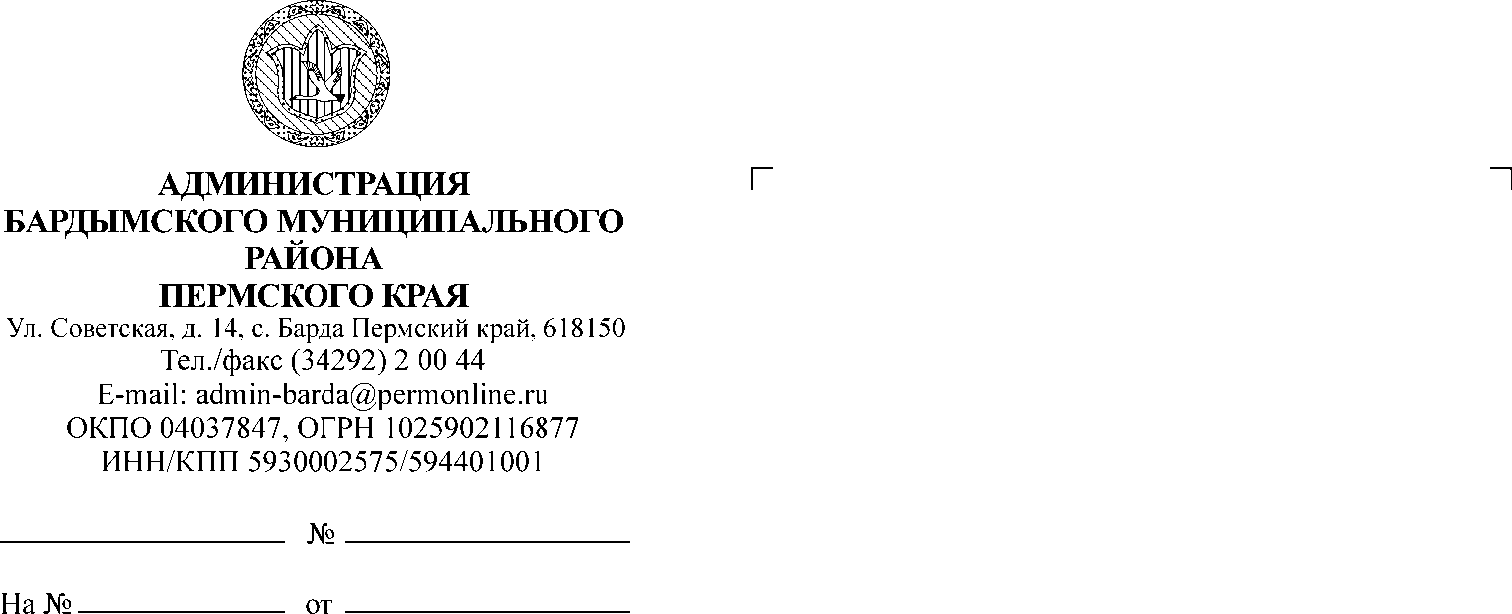 ДУМА БАРДЫМСКОГО МУНИЦИПАЛЬНОГО ОКРУГАПЕРМСКОГО КРАЯСОРОК ШЕСТОЕ ЗАСЕДАНИЕРЕШЕНИЕОб информациио сохранении, использованиии популяризацииобъектов культурногонаследия (памятниковистории и культуры), находящихся в собственности Бардымского муниципальногоокруга, охрана  объектов культурного наследия (памятников историии культуры) местного(муниципального) значения, расположенныхна территории БардымскогомуниципальногоокругаВ целях сохранения, использования и популяризации объектов культурного наследия (памятников истории и культуры), находящихся в собственности Бардымского муниципального округа, охраны  объектов культурного наследия (памятников истории и культуры) местного (муниципального) значения, расположенных на территории Бардымского муниципального округа, Дума Бардымского муниципального округаРЕШАЕТ:1. Принять к сведению информацию о сохранении, использовании и популяризации объектов культурного наследия (памятников истории и культуры), находящихся в собственности Бардымского муниципального округа, охрана  объектов культурного наследия (памятников истории и культуры) местного (муниципального) значения, расположенных на территории Бардымского муниципального округа, согласно приложению к настоящему решению.2. Разместить настоящее решение на официальном сайте Бардымского муниципального округа Пермского края барда.рф.3. Контроль за исполнением настоящего решения возложить на председателя постоянной комиссии Думы Бардымского муниципального округа по социальной политике Габдулхакову З.С. Председатель Думы Бардымского муниципального округа                                         И.Р. ВахитовГлава муниципального округа –глава администрации Бардымскогомуниципального округа				                          Х.Г. АлапановИнформация о сохранении, использовании и популяризации объектов культурного наследия (памятников истории и культуры), находящихся в собственности Бардымского муниципального округа, охрана  объектов культурного наследия (памятников истории и культуры) местного (муниципального) значения, расположенных на территории Бардымского муниципального округа На территории  Бардымского муниципального округа Пермского края расположены объекты культурного наследия, которые находятся в собственности Бардымского муниципального округа. Объект культурного наследия – «Правление волостное», расположенный по адресу:   Российская Федерация, Пермский край,  Бардымский муниципальный округ, с. Краснояр-I, ул. Ленина, 85 б.Объект культурного наследия используется для оказания образовательных услуг – расположено структурное подразделение «Красноярская начальная школа» МБОУ «Бардымская средняя общеобразовательная школа №2». На основании муниципального контракта от 07.06.2021 №3, заключенного между МБОУ «Бардымская средняя общеобразовательная школа №2» и ООО «Пермстроймет+» проведена реставрация и приспособление объекта культурного наследия для современного использования.  Были выполнены работы на общую сумму  – 19 267 545,00 руб., в том числе средства бюджета Пермского края – 13 487 281,00 руб.  и  средства бюджета Бардымского муниципального округа  5 780 264, 00 руб.  Объект культурного наследия – «Мечеть (из д. Старый Чад)», расположенный по адресу: Пермский край, с.Барда, ул.Свердлова, д. 17 а.Объект культурного наследия является  муниципальной собственностью Бардымского муниципального округа и используется  местной мусульманской религиозной организации «Махалля № 197» с. Барда Бардымского мухтасибата в качестве мечети.  Для проведения работ по сохранению объекта культурного наследия, а именно для разработки проектной документации по консервации, реставрации и воссозданию объектов культурного наследия (памятников истории и культуры) народов Российской Федерации; разработка проектной документации по ремонту и приспособлению объектов культурного наследия (памятников истории и культуры) народов Российской Федерации, из бюджета Пермского края предоставлена субсидия в размере в размере 2 830 014, 14 руб.  в том числе: в 2022 году – 500 000,00 руб., в 2023 году – 2 330 014, 14 руб.Между местной мусульманской религиозной организации «Махалля № 197» с. Барда Бардымского мухтасибатаи ООО «Лидерстрой» заключен договор на разработку проектной документации.  Объект культурного наследия – «Школа земская», расположенный по адресу: Пермский край,  с.Краснояр-I, ул.Ленина, д.64 А.           Объект культурного наследия является  муниципальной собственностью Бардымского муниципального округа. Объект закреплен на праве оперативного управления за муниципальным автономным учреждением «Бардымский центр культуры и досуга» Бардымского муниципального округа Пермского края. Согласно акта осмотра, проведенного Министерством культуры, молодежной политике и массовым коммуникациям Пермского края, объект культурного наследия  требует проведения ремонтно-реставрационных работ. В целях сохранения объекта и создания надлежащих условий для его использования в бюджете Бардымского муниципального округа предусмотрены средства в размере 2 000 000,00 руб.,  на разработку научно-проектной документации на реставрацию и приспособление объекта культурного наследия регионального значения  «Школа земская». Конкурсные процедуры объявлены, итоги состоятся 04 декабря 2023 года.Объект культурного наследия – «Здание, где Ш.Сунгалаевым была создана русско-татарская школа», расположенный по адресу: Пермский край, с.Сараши, ул. Ленина, д. 3а.Объект культурного наследия является  муниципальной собственностью Бардымского муниципального округа.Приказом Государственной инспекции по охране объектов культурного наследия от 02.11.2021 №Пр55-01-06-392  на объект утверждено охранное обязательство собственника или иного законного владельца. В целях сохранения объекта и создания надлежащих условий для его использования администрацией Бардымского муниципального округа направлено в 2023  году письмо в Государственную инспекцию  по охране объектов культурного наследия  Пермского краю с просьбой оказания помощи в подготовке научно-проектной документации и о выдаче задания на проведение работ по сохранению объекта.Объект культурного наследия  - «Склеп-мавзолей», расположенный на территории кладбища в с. Танып. Объект культурного наследия является  муниципальной собственностью Бардымского муниципального округа. В настоящее время требуется проведение реставрационных работ, в связи с чем  направлены письма о предоставлении информации о стоимости выполнения работ по разработке научно-проектной документации по указанному объекту, а  также в  Государственную инспекцию  по охране объектов культурного наследия  Пермского краю с просьбой оказания помощи в подготовке научно-проектной документации и о выдаче задания на проведение работ по сохранению объекта. Объект культурного наследия  - «Могила Гаты-хазрата», расположенный на территории кладбища в д.Султанай. Объект культурного наследия  является  муниципальной собственностью Бардымского муниципального округа. Проведение каких-либо ремонтно-восстановительных работ не требуется. ______________                       № Приложение к решению Думы Бардымского муниципального округа от_____________№__________